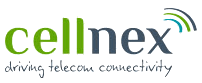 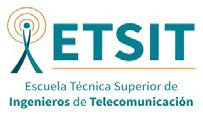 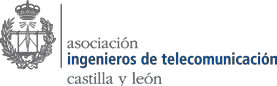 Estimados Alumnos:La Asociación de Ingenieros de Telecomunicación de Castilla y León y la Escuela Técnica Superior de Ingenieros de Telecomunicación ha organizado un encuentro con el mundo empresarial bajo el nombre “AITCyL – Teleco - Empresa”, dirigido al alumnado de los últimos años de carrera.Tiene un objetivo doble: de un lado, dar a conocer a los estudiantes los continuos retos que han de superar las empresas delante de un mercado cada vez más competitivo y en constante innovación y; por otro lado, indicar a los futuros grados y máster, los conocimientos necesarios y últimos avances tecnológicos, así como las competencias que se solicitan actualmente en las empresas. Es un modo de facilitar la entrada en el mundo profesional.Para conseguir estas metas, la ETSIT junto con AITCyL, quiere poder contar con empresas punteras en sus respectivas áreas de negocio, de modo que transmitan al alumnado la realidad empresarial, la situación del mercado laboral y pongan de manifiesto la cada vez mayor vinculación empresa y universidad.La primera de estas Jornadas la realizará Cellnex Telecom el 20 de febrero:INCIO: 20 de febrero. 13.00h LUGAR de encuentro: Sala Hedy Lamarr Escuela Técnica Superior de Ingenieros de Telecomunicación, VALLADOLIDTítulo de la ponencia:  Ultra Alta Definición e interactividad para la TDT.Ponente: Xavier Redón. Senior Product Manager en Cellnex TelecomHemos preparado esta jornada para informaros de las últimas novedades en TDT, Alta Definición e Interactividad. A continuación detallamos el programa completo de la misma: 13:00horas:Bienvenida.
13:10 horas: Ultra Alta Definición e interactividad para la TDT. Xavier Redón. Senior Product Manager en Cellnex Telecom 14:00 horas: Preguntas y coloquio14:30 horas: Cierre de la JornadaEsperamos vuestra asistencia.S.R.C.: info@aitcyl.es - 663804382A I T CyLinfo@aitcyl.eswww.aitcyl.es